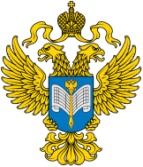 ФЕДЕРАЛЬНАЯ СЛУЖБА ГОСУДАРСТВЕННОЙ СТАТИСТИКИ (РОССТАТ)Территориальный орган Федеральной службы государственной статистики по Белгородской области (БЕЛГОРОДСТАТ)ПРЕСС-РЕЛИЗ Краткие итоги социально-экономического положения Белгородской области в январе 2023 годаПо данным Белгородстата индекс промышленного производства в январе 2023 года по сравнению с январем 2022 года составил 101,3%.По виду экономической деятельности "Добыча полезных ископаемых" индекс производства в январе 2023 года по сравнению с январем 2022 года составил 96,2%, "Обрабатывающие производства" – 103,2%, "Обеспечение электрической энергией, газом и паром; кондиционирование воздуха" – 105,2%, "Водоснабжение; водоотведение, организация сбора и утилизации отходов, деятельность по ликвидации загрязнений" – 103,0%.По расчетам, в январе 2023 года всеми сельхозтоваропроизводителями произведено на убой (в живом весе) 140,9 тыс. тонн скота и птицы (96,7% к январю 2022 года), произведено 60,7 тыс. тонн молока (103,7%), 127 млн штук яиц (90,7%).В январе 2023 года сдано в эксплуатацию 74,4 тыс. м2 жилья, что составляет 120,3% к уровню января 2022 года.Доля жилых домов, построенных населением, в общем объеме ввода жилья по области составила 94,2%, построено 398 жилых домов общей площадью 70,1 тыс. м2.В сельской местности введены жилые дома общей площадью 36,0 тыс. м2, что к уровню января 2022 года составляет 99,1%.Оборот розничной торговли в январе 2023 года составил 35067,4 млн рублей, что в товарной массе составляет 88,7% к уровню января 2022 года. Оборот общественного питания – 1204,0 млн рублей, что в физическом объеме на 3,7% меньше, чем в январе 2022 года. Объем платных услуг, оказанных населению области в январе 2023 года, составил 9732,7 млн рублей, что в сопоставимых ценах на 2,2% больше, чем в январе 2022 года.В 2022 году положительный финансовый результат организаций Белгородской области составил 226 млрд рублей. Прибыль показали 78,5% организаций области. Среднемесячная номинальная начисленная заработная плата в 2022 году составила 47524,5 рубля и по сравнению с 2021 годом увеличилась на 14,5%.Размер реальной начисленной среднемесячной заработной платы в 2022 году по сравнению с 2021 годом уменьшился на 0,1%.По предварительным данным в 2022 году в области родилось 10885 детей. В прошедшем году в области зарегистрирован 11281 брак, что на 1660 больше, чем в 2021 году.При использовании материалов Территориального органа Федеральной службы государственной статистики по Белгородской области 
в средствах массовой информации ссылка на источник обязательна